Oreo Pie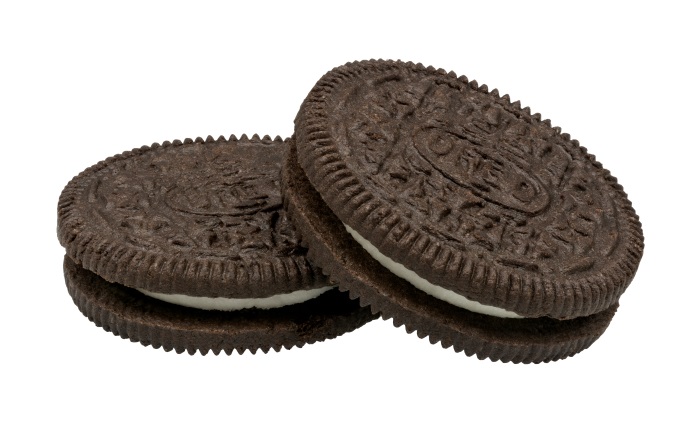 Crust
 1 row		Oreo cookies½ stick		Butter, meltedDirections:
1. Melt the butter.2. Put your Oreos in a large mixing bowl and use a pastry cutter to crush them into a fine ground texture.3. Check the texture with your teacher first before you add the melted butter and mix thoroughly.4. Press the mixture firmly into the bottom and sides of an un-greased pie pan.Pie Filling
1 envelope	Dream whip½ cup		Cold milk½ teaspoon	Vanilla extractDirections:
1. Add the envelope of dream whip, vanilla, and the ½ cup milk to a large mixing bowl.2. Use a large whisk to whip the dream whip until it looks like fluffy whipped cream.3. SET ASIDE.1 pkg.		Instant chocolate pudding1 cup		Cold milkDirections:1.IN A SEPARATE BOWL, add 1 cup milk and the pudding package.2.Whisk with the hand whisk.3. Once the pudding is fully mixed, add the finished dream whip mixture and mix until combined.4. Spread into the pie pan with the Oreo crust.5. Cover with foil and label with your kitchen # and hour.